BEST PRACTICEDevelopment of an eco-friendly environmentThe Context-Proper waste disposal and management can be done by applying the 3R – Reduce, Reuse and Recycle. Reducing means lessening the amount of trash/garbage produced. Reusing refers to using materials more than once while recycling means creating new material or product out of trash/garbage.Objectives- Generating awareness about cleanliness in the campus and co-operate in Swachh Bharat mission.The PracticeSolid waste management is practised to safely dispose the waste generated at the institution by way of segregating the waste as biodegradable and non-biodegradable wasteTwo bins at each corner are placed for waste collection for non-biodegradable and degradable waste collection of waste from the campus is done through a tractor provided by Nagar Nigam officeLiquid waste is generated from Science laboratories,  The chemistry department uses containers for the disposal of waste . Waste water from the basin of the laboratories are collected in a 1500 litre capacity tanks and treated to neutralise the collected water and reused in garden The 5-gallon carboys provided by the college is used for the disposal of organic waste.To Reduce paper waste priority is given to paperless work and reuse of paper for printing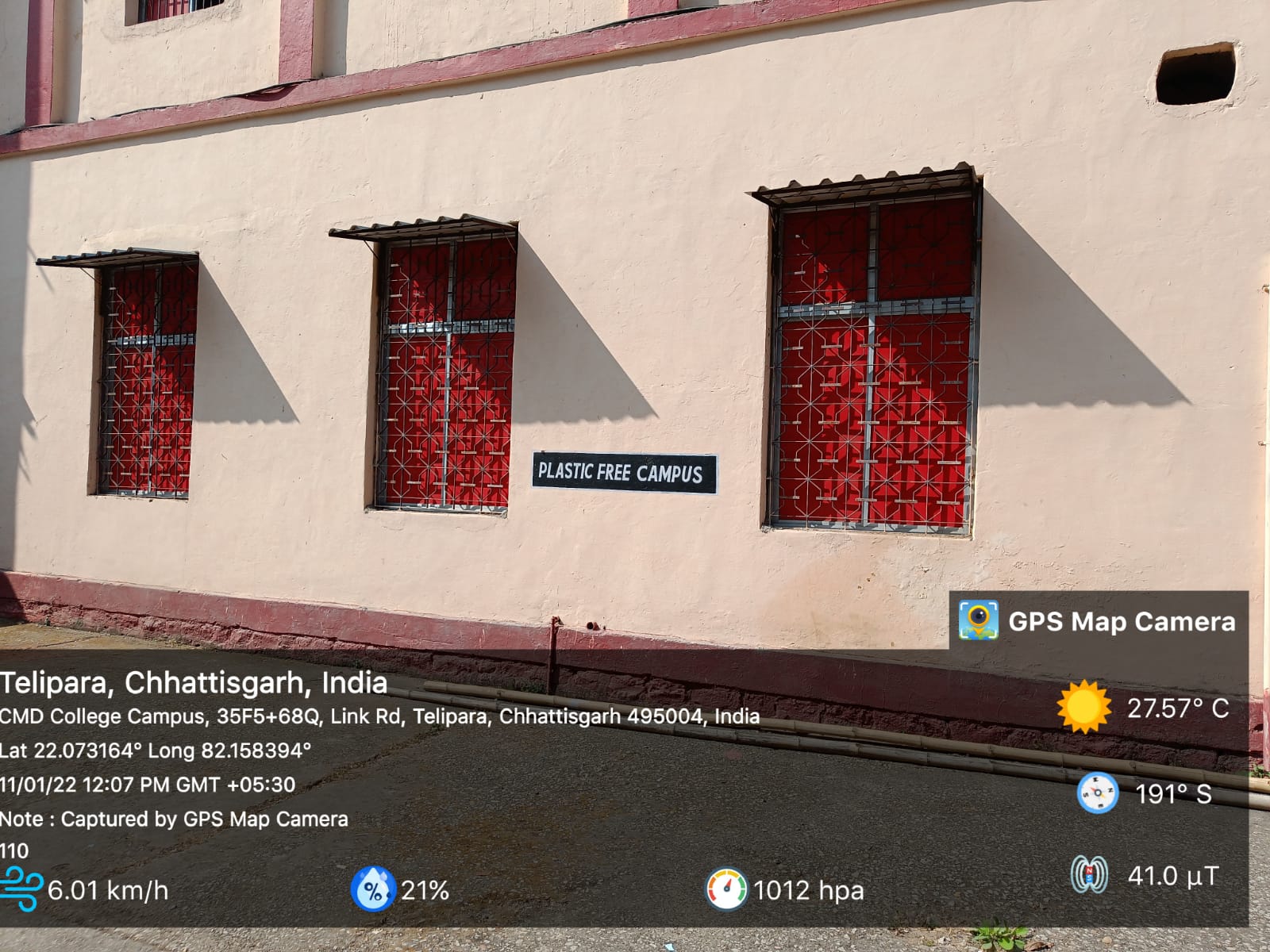 PLASTIC BANED  CAMPUS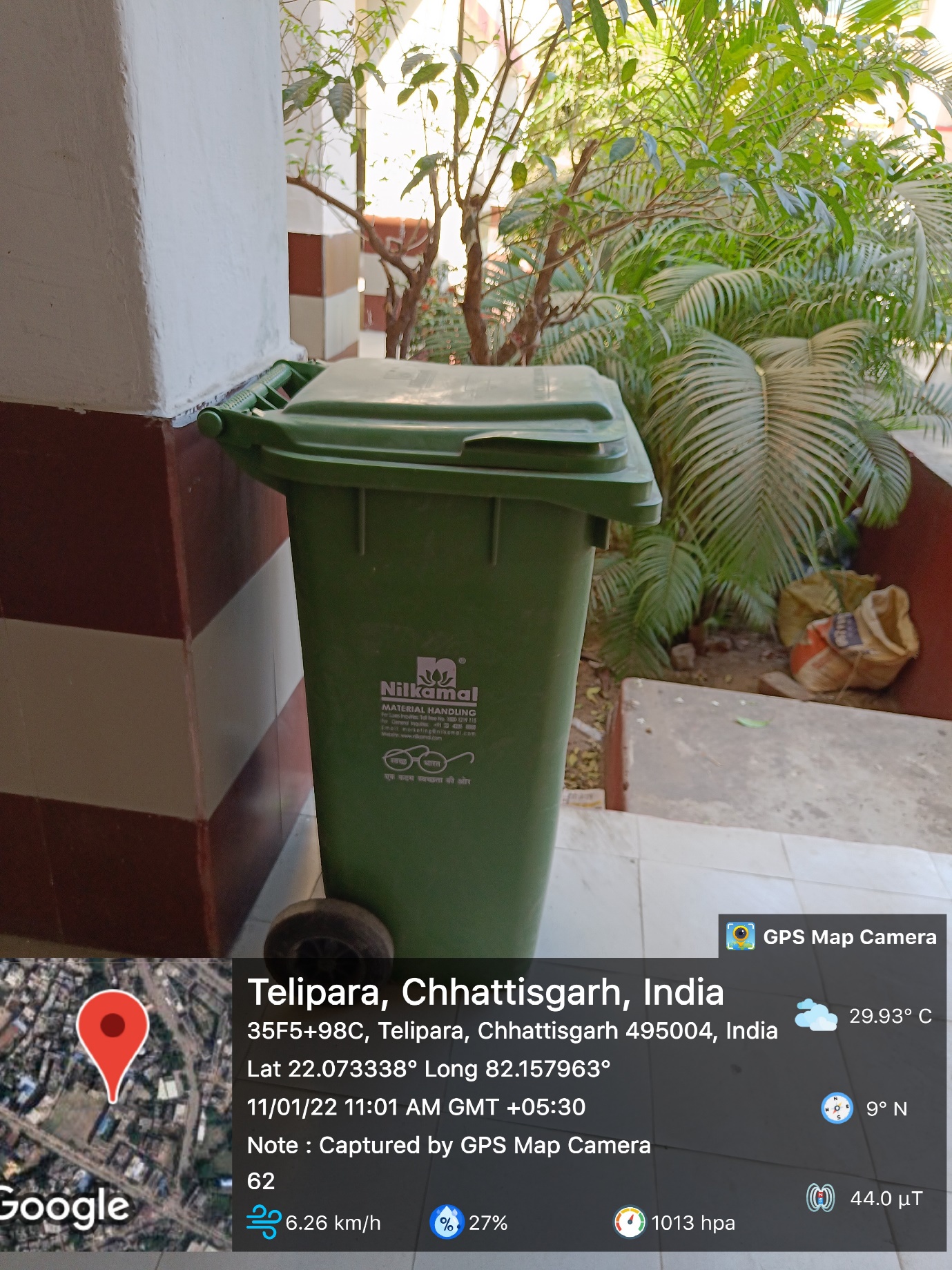 PLASTIC BANED  CAMPUS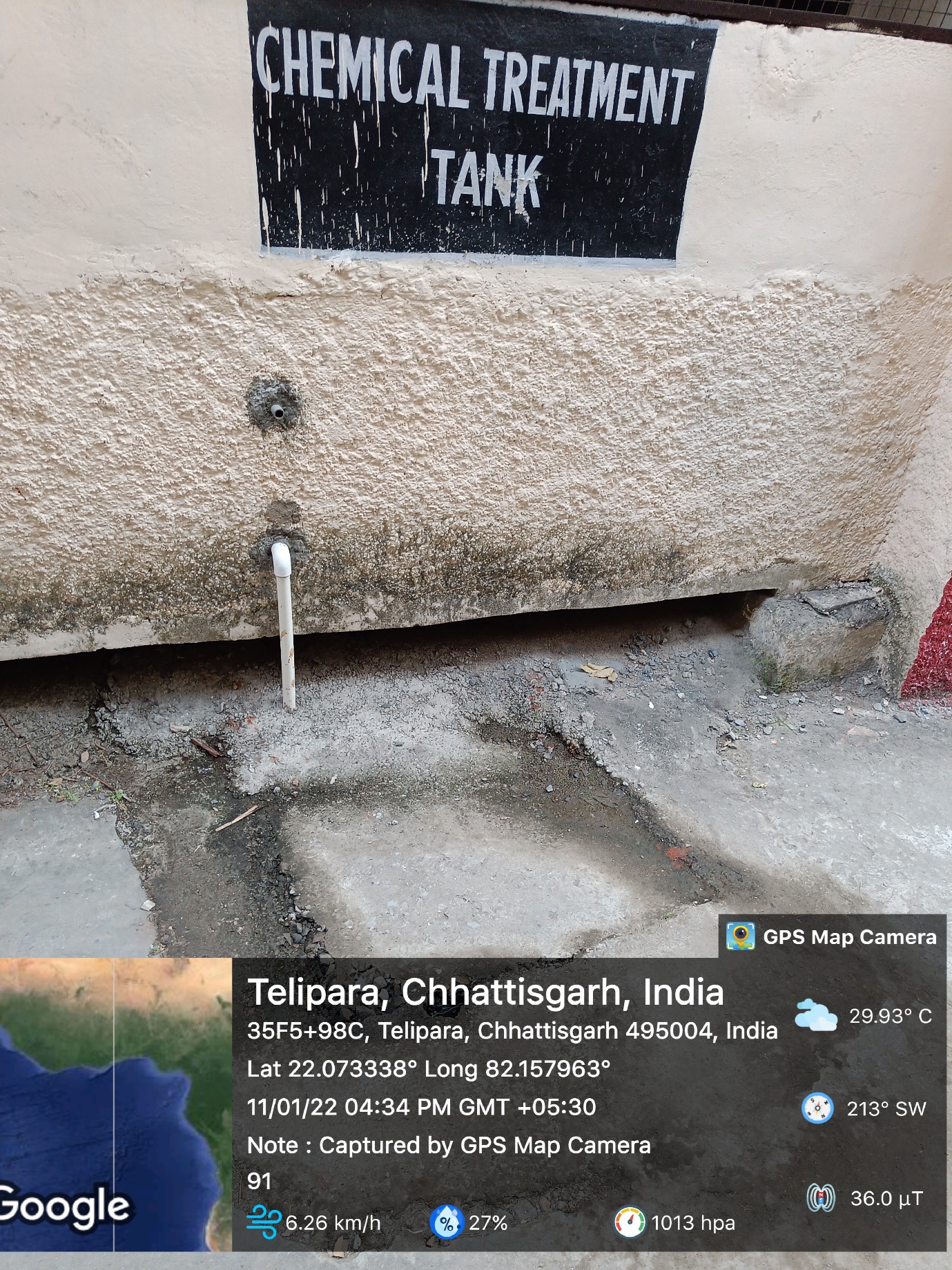 CHEMICAL TREATMENT TANK